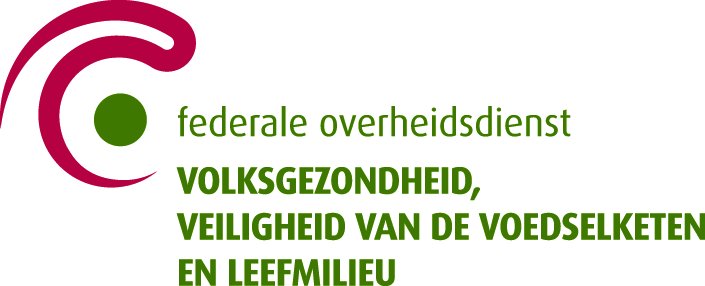 INFOIn de looptijd van het derde meerjarige programma (2018-2022) wordt gevraagd om drie proactieve risicoanalyses uit te voeren waarvan één over medicamenteuze zorg (verplicht thema), één over het keuzethema uit pijler A (veilige zorgprocessen) en één over het keuzethema uit pijler B (klinisch risicomanagement).Deze template gaat over een proactieve risicoanalyse gerelateerd aan het thema ‘medicamenteuze zorg’ (verplicht thema uit pijler A).  Hierna wordt gevraagd om proactieve risicoanalyse uit 2022 over medicamenteuze zorg meer gedetailleerd toe te lichten. Gelieve dit te doen op een beknopte manier. In de looptijd van het derde meerjarige programma (2018-2022) wordt gevraagd om drie proactieve risicoanalyses uit te voeren waarvan één over medicamenteuze zorg (verplicht thema), één over het keuzethema uit pijler A (veilige zorgprocessen) en één over het keuzethema uit pijler B (klinisch risicomanagement).Deze template gaat over een proactieve risicoanalyse gerelateerd aan het thema ‘medicamenteuze zorg’ (verplicht thema uit pijler A).  Hierna wordt gevraagd om proactieve risicoanalyse uit 2022 over medicamenteuze zorg meer gedetailleerd toe te lichten. Gelieve dit te doen op een beknopte manier. aanleiding voor de proactieve risicoanalyseBeschrijf hieronder de aanleiding voor de proactieve risicoanalyse over medicamenteuze zorg. Beschrijf hieronder de aanleiding voor de proactieve risicoanalyse over medicamenteuze zorg. doelgroepWat was de doelgroep van de proactieve risicoanalyseWat was de doelgroep van de proactieve risicoanalyseRISICO’S N.A.V. PROACTIEVE ANALYSEWat zijn de grootste risico’s n.a.v. de proactieve analyse (maximum 3)Benoem één actie over hoe één van deze risico’s wordt beheerd.Wat zijn de grootste risico’s n.a.v. de proactieve analyse (maximum 3)Benoem één actie over hoe één van deze risico’s wordt beheerd.betrokkenheid patiënt (*) en/of familie Omschrijf hoe de patiënt en/of zijn familie werd  betrokken bij:de proactieve risicoanalyse over medicamenteuze zorghet definiëren van verbeterprocessen m.b.t. medicamenteuze zog(*) dit kan ook een ervaringsdeskundige of patiëntvertegenwoordiger zijnOmschrijf hoe de patiënt en/of zijn familie werd  betrokken bij:de proactieve risicoanalyse over medicamenteuze zorghet definiëren van verbeterprocessen m.b.t. medicamenteuze zog(*) dit kan ook een ervaringsdeskundige of patiëntvertegenwoordiger zijnDank voor het invullen van deze template. Gelieve erop te letten dat alle vragen ingevuld zijn. Indien u de vraag niet kan beantwoorden gelieve dan ‘geen’  of ‘niet uitgevoerd’ in te vullen.  Gelieve een WORD-versie van deze template op te laden in Survey Monkey met de volgende vermelding:Erkenningsnummer van uw ziekenhuis - 011 – VMS 4Dank voor het invullen van deze template. Gelieve erop te letten dat alle vragen ingevuld zijn. Indien u de vraag niet kan beantwoorden gelieve dan ‘geen’  of ‘niet uitgevoerd’ in te vullen.  Gelieve een WORD-versie van deze template op te laden in Survey Monkey met de volgende vermelding:Erkenningsnummer van uw ziekenhuis - 011 – VMS 4